Городской конкурс «Талант творит чудеса» (2013 г.)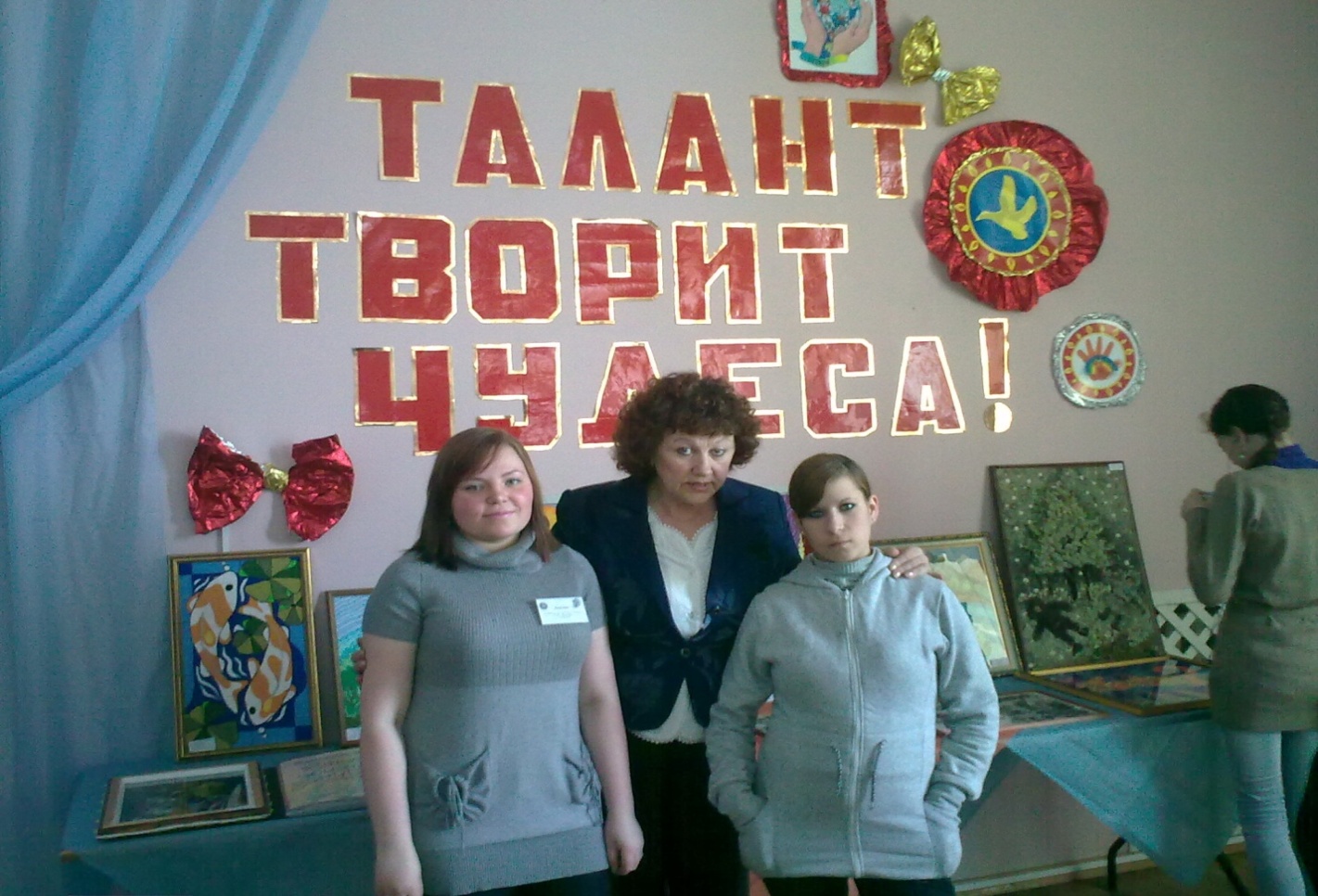  «Цветущее дерево», Подымникова М. – 3 место, номинация «Флористика»,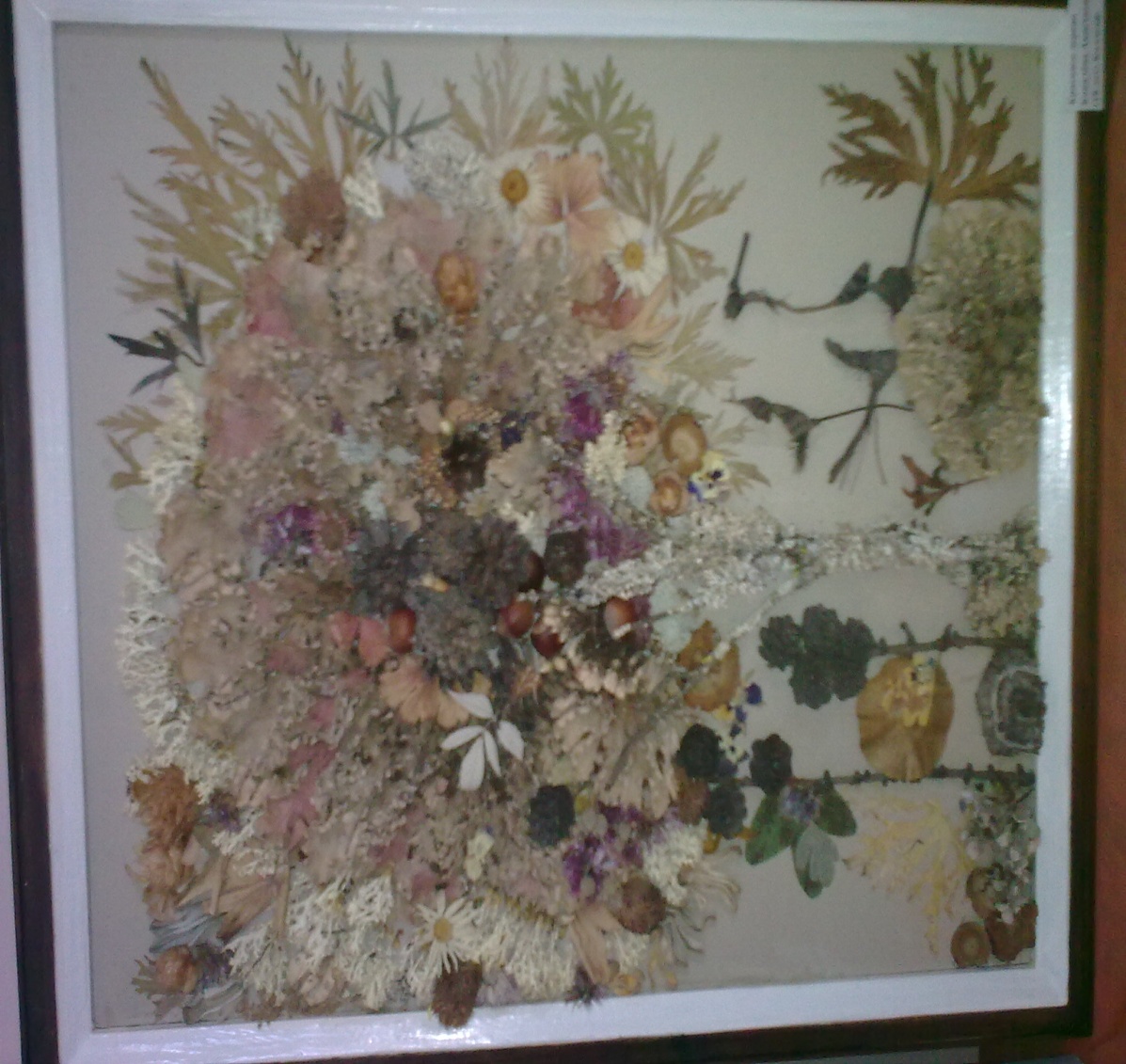 Ковалева Е., сюжетная композиция «Двое у дерева».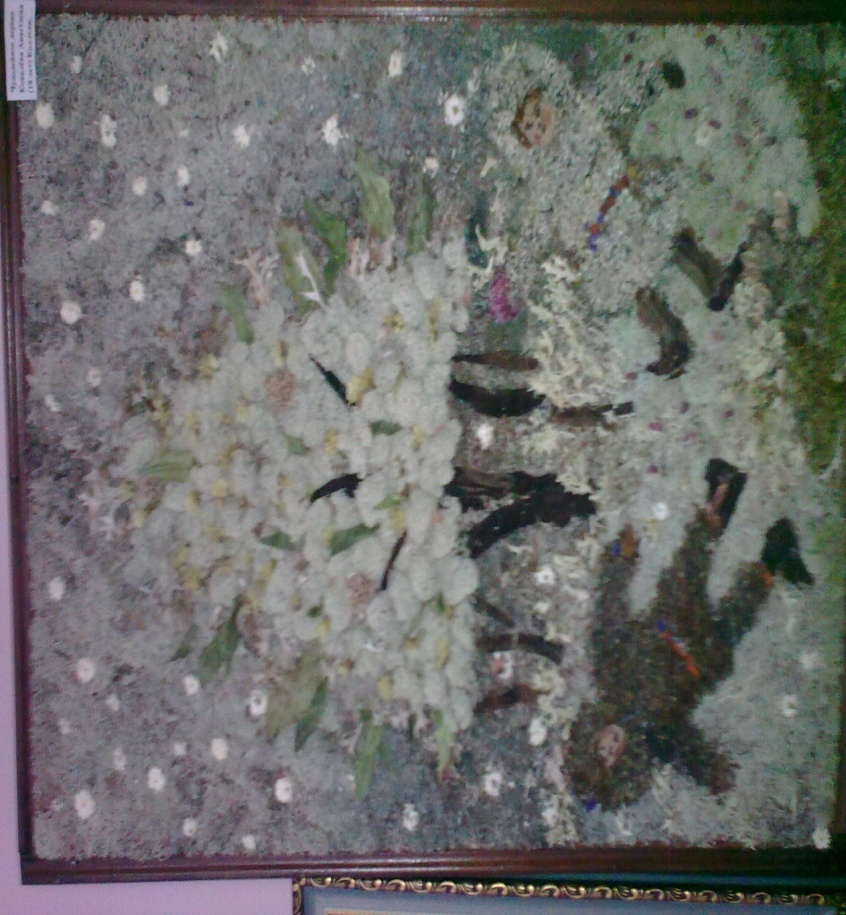 Подымникова М., «Композиция из семян».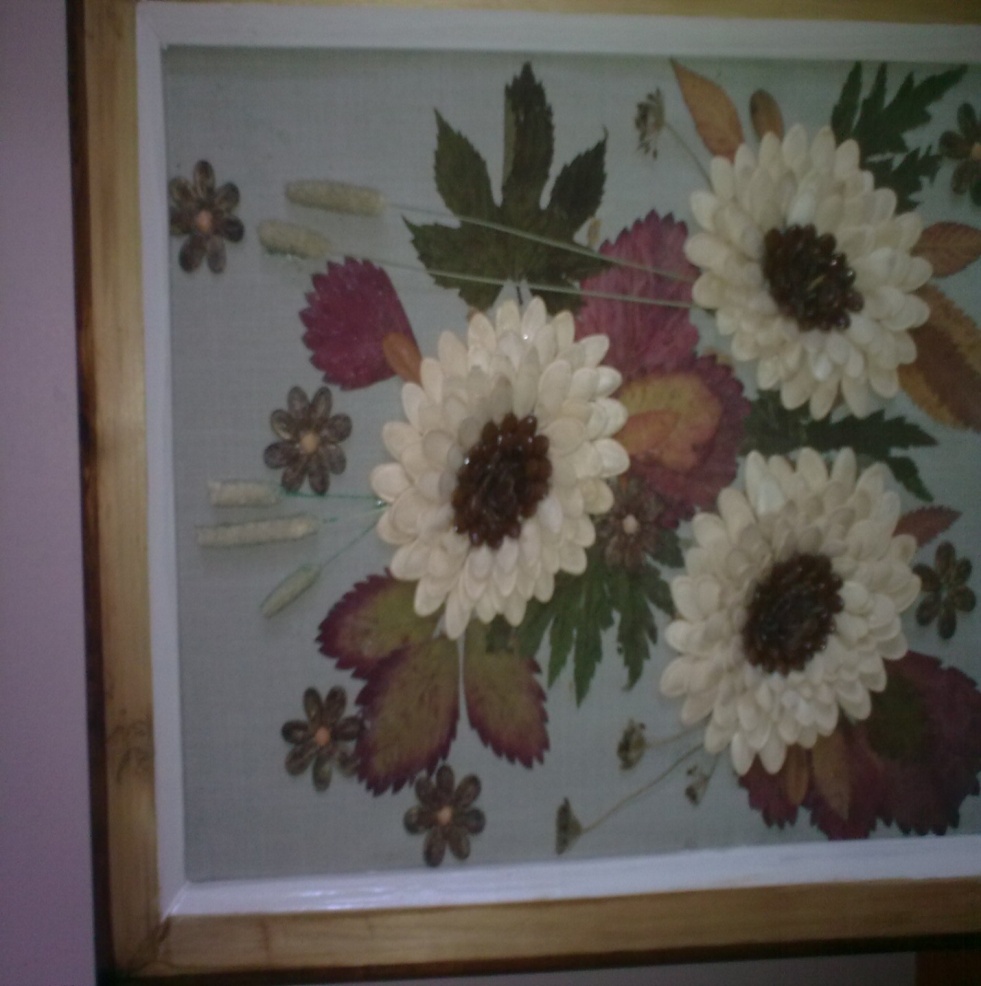 Городской конкурс «Талант творит чудеса» (2012 г.)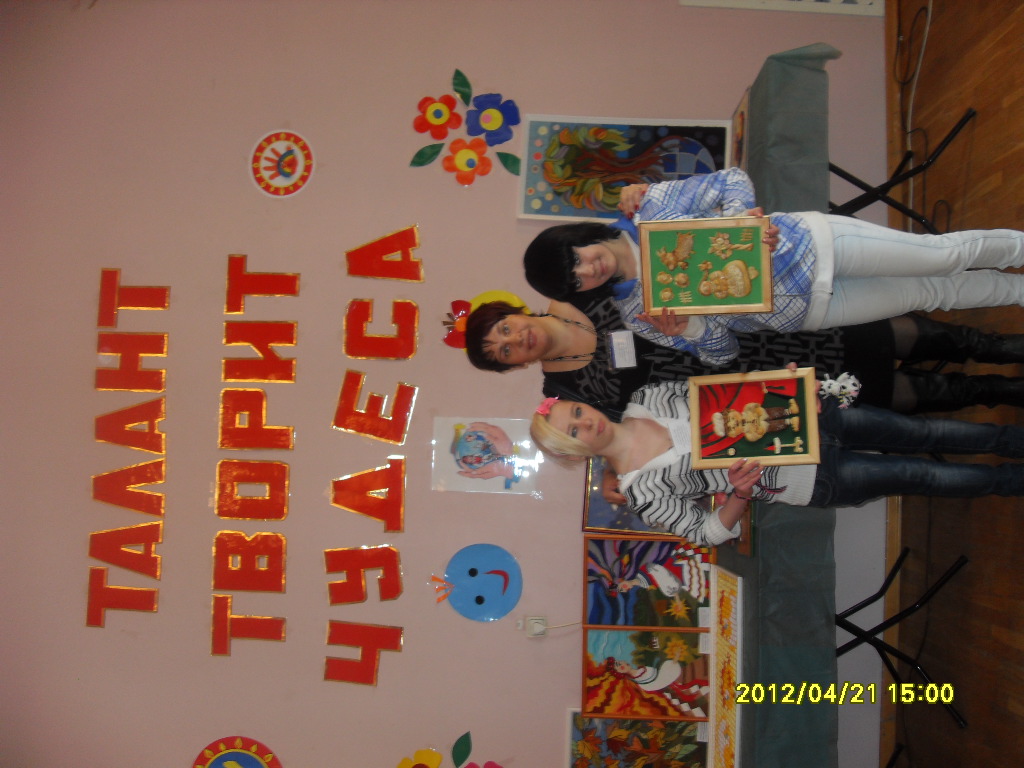 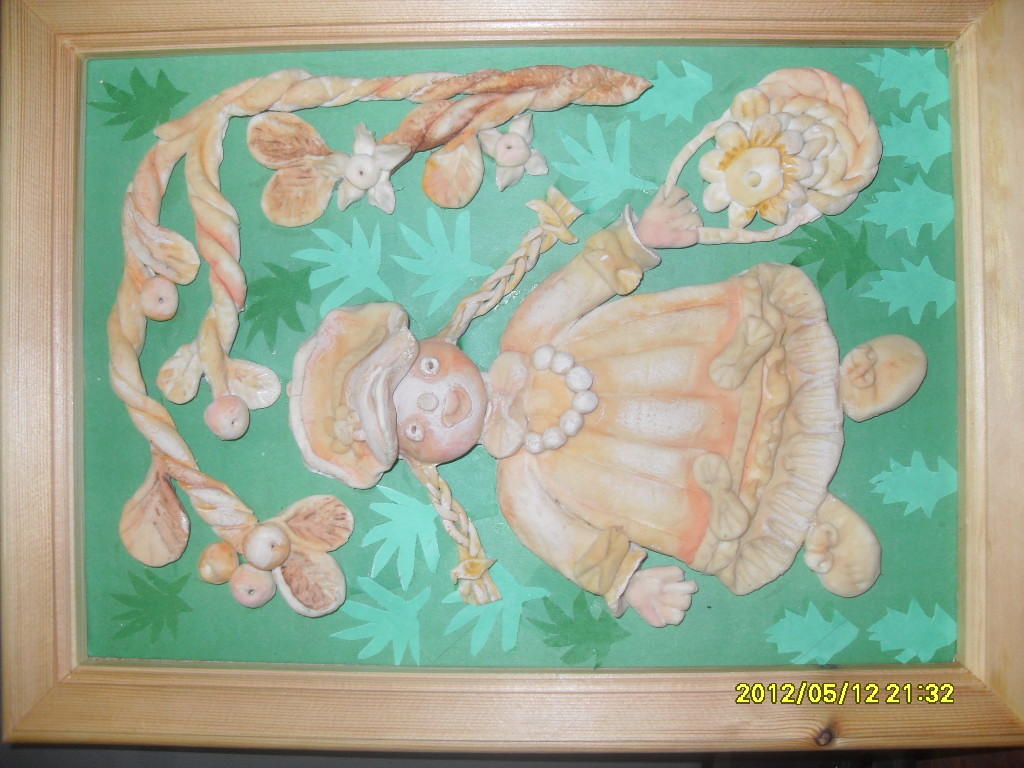 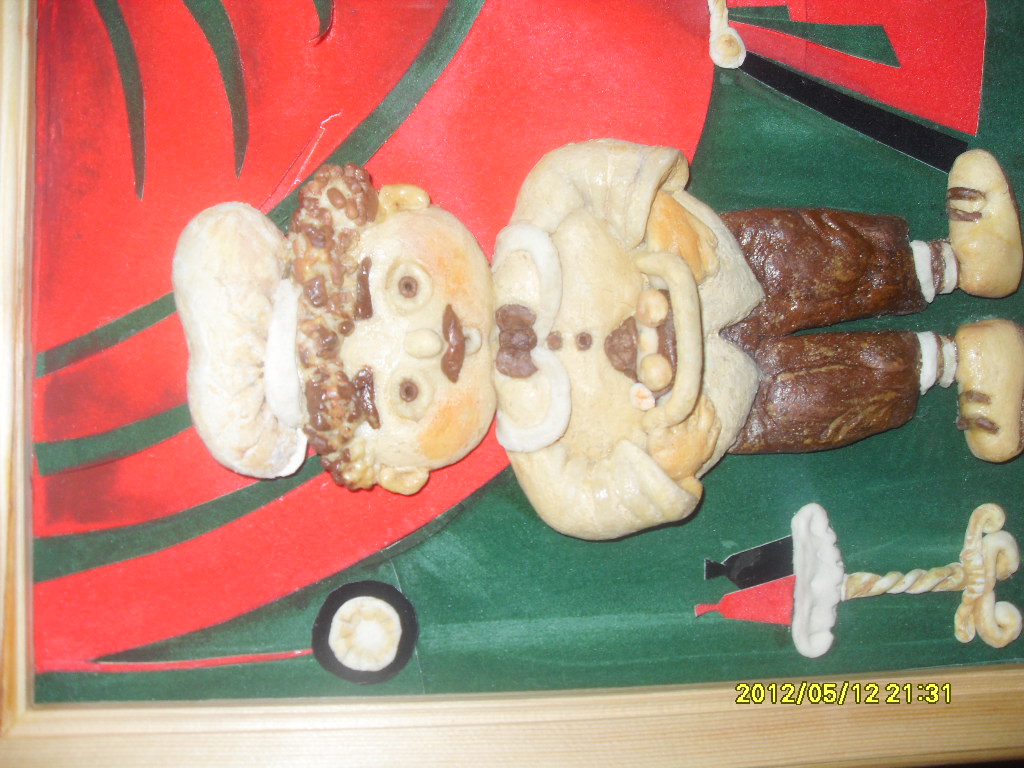 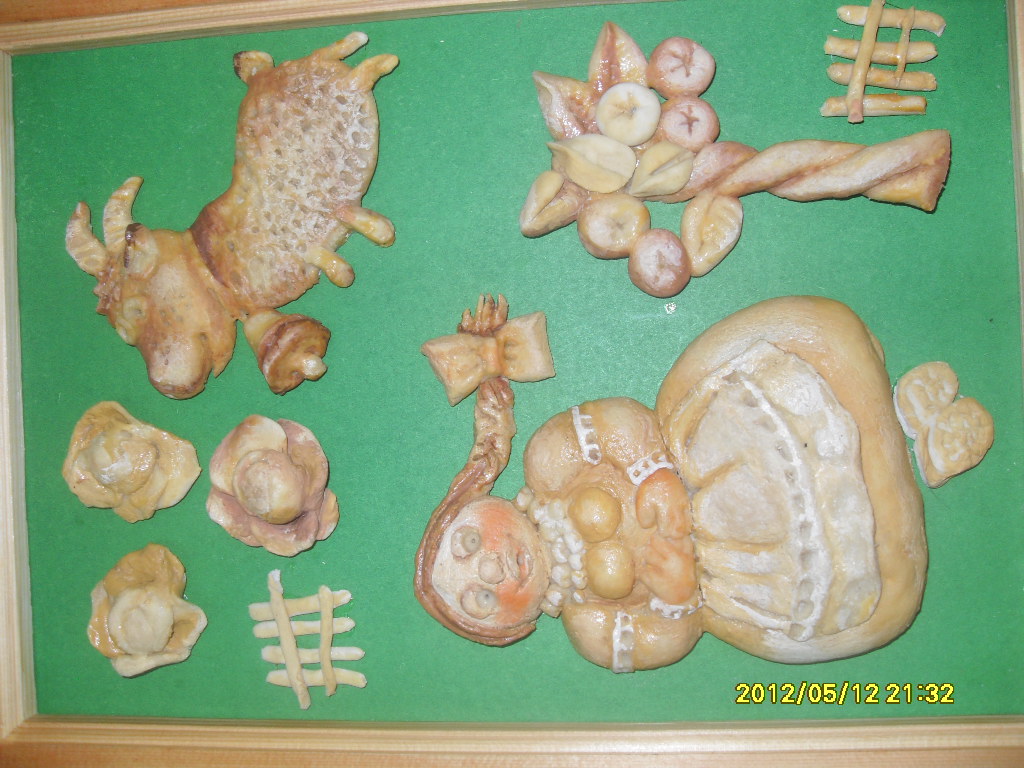 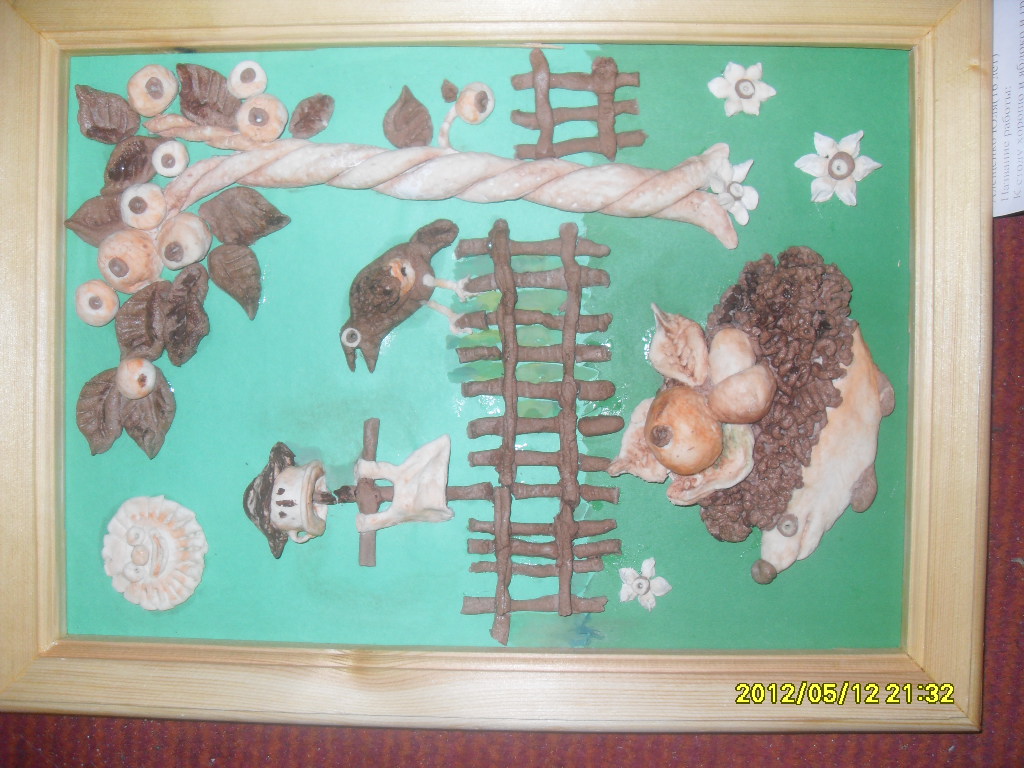 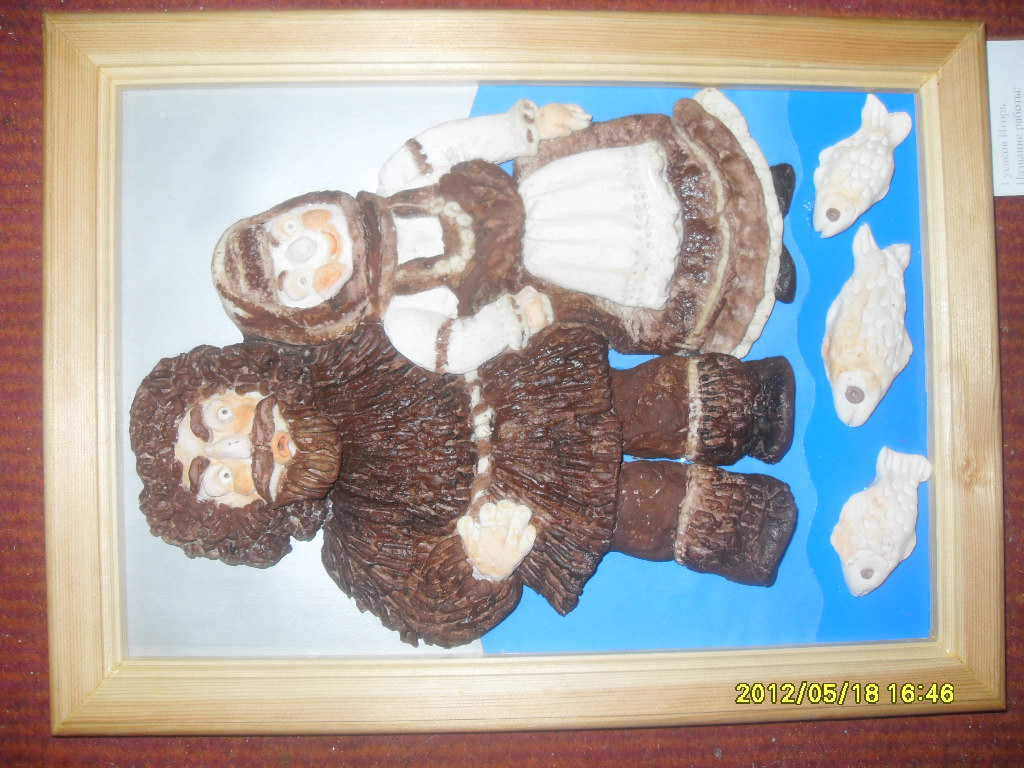 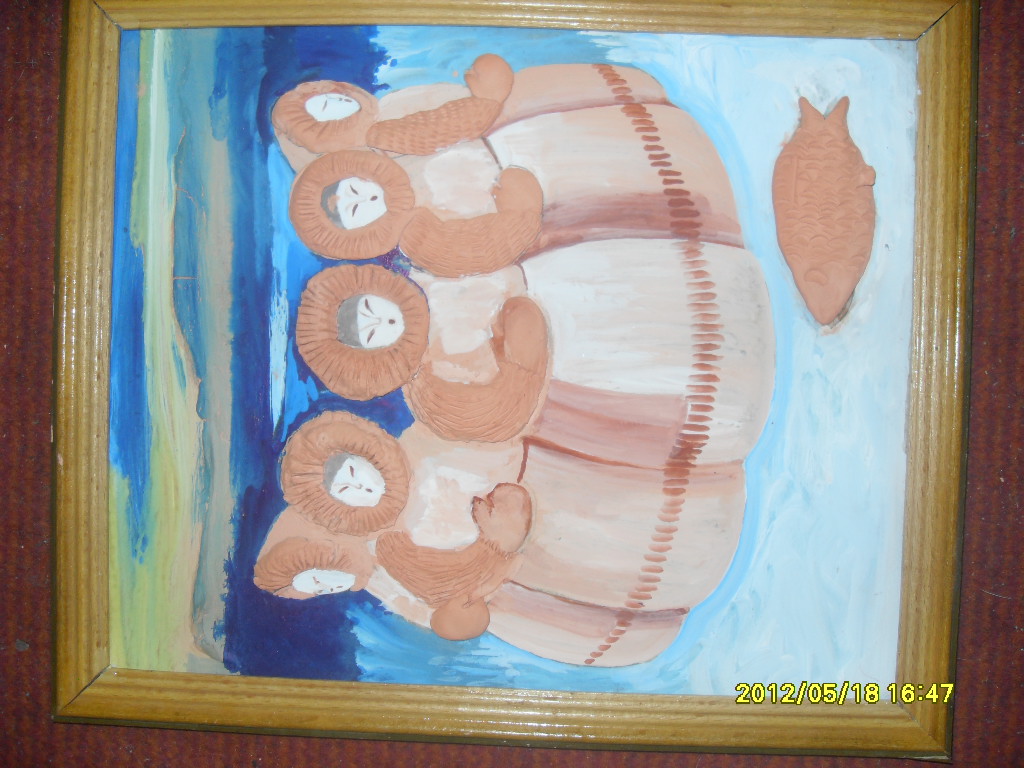 Совместные работы членов молодежного объединения «Творческая мастерская».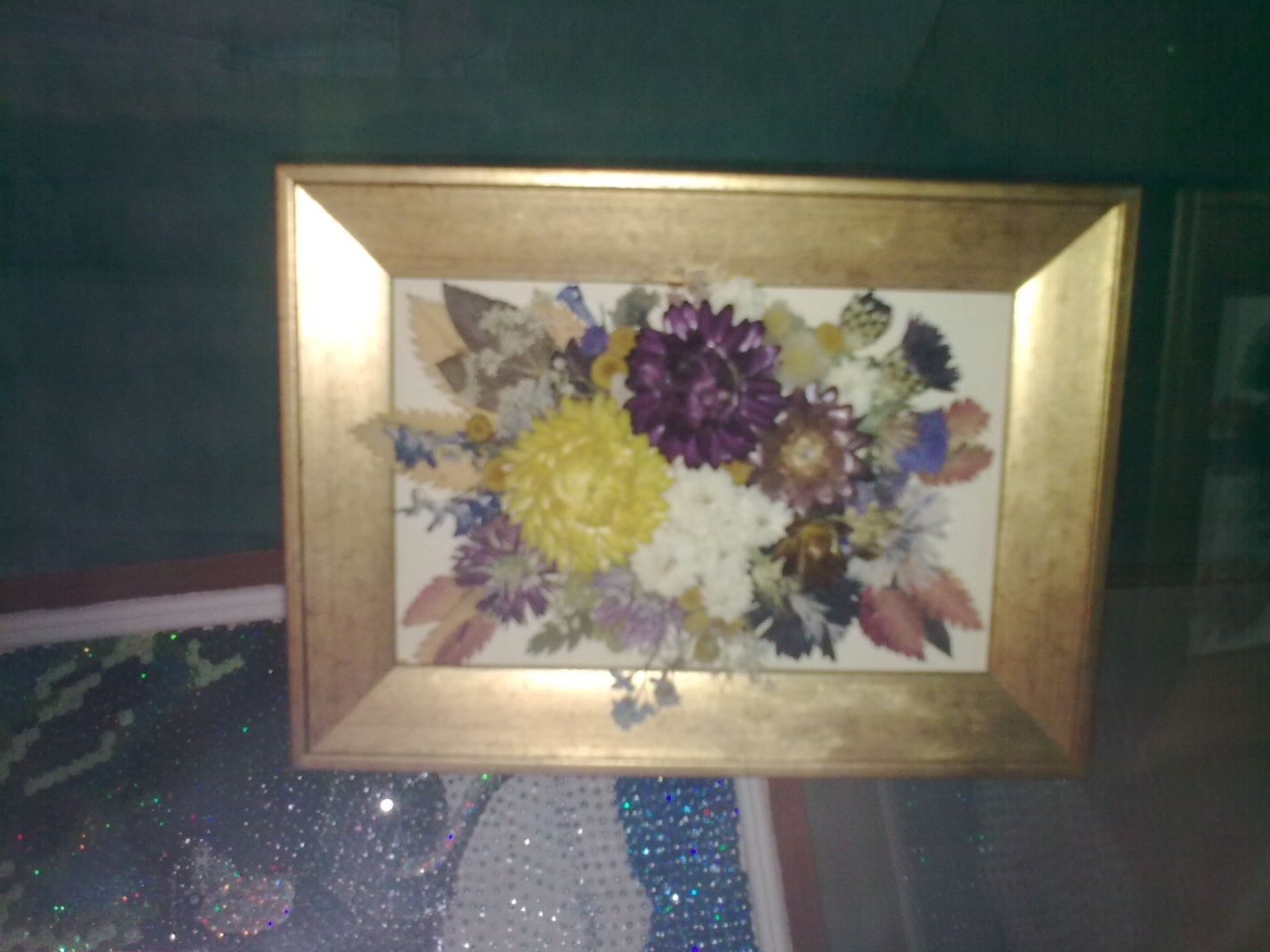 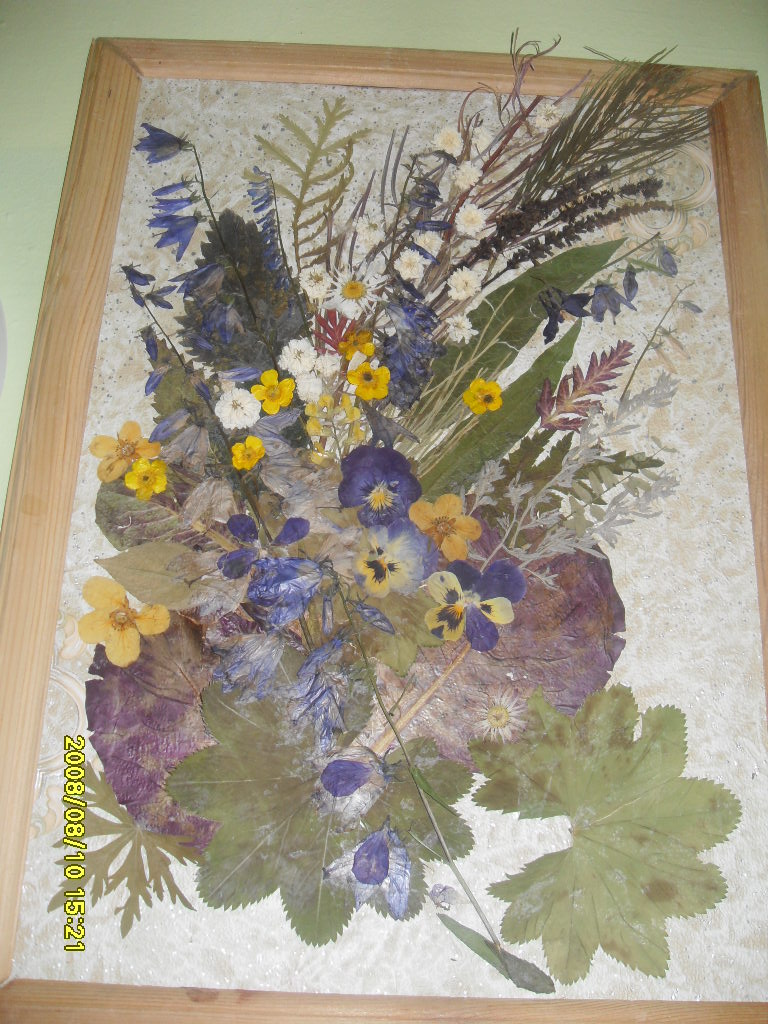 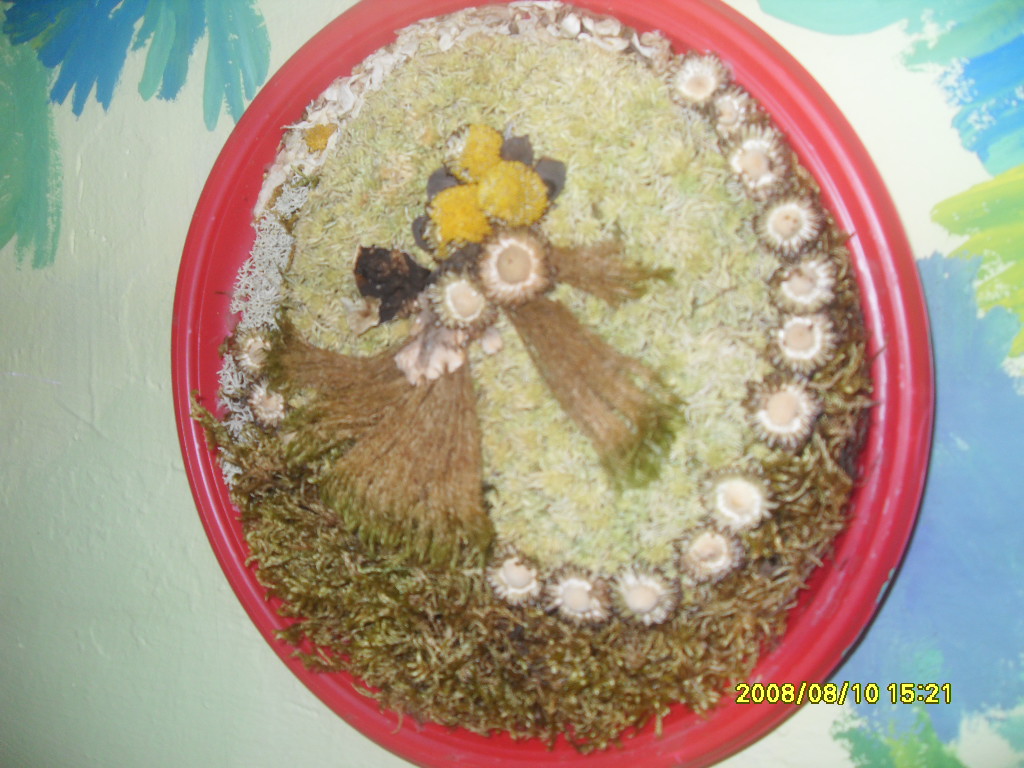 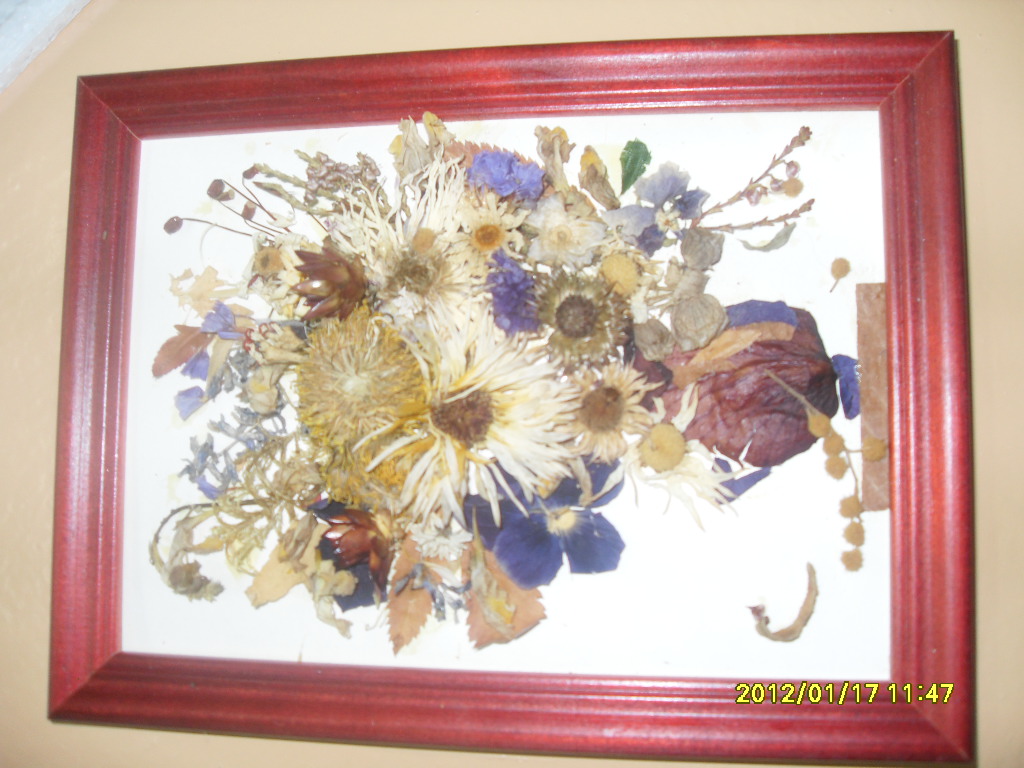 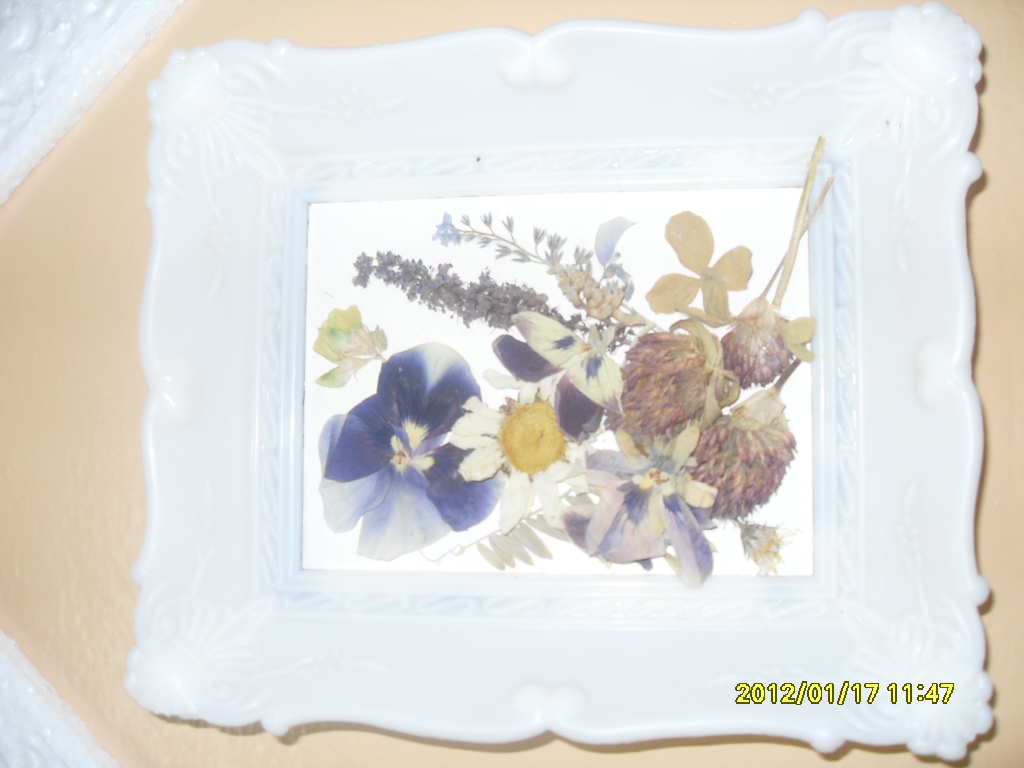 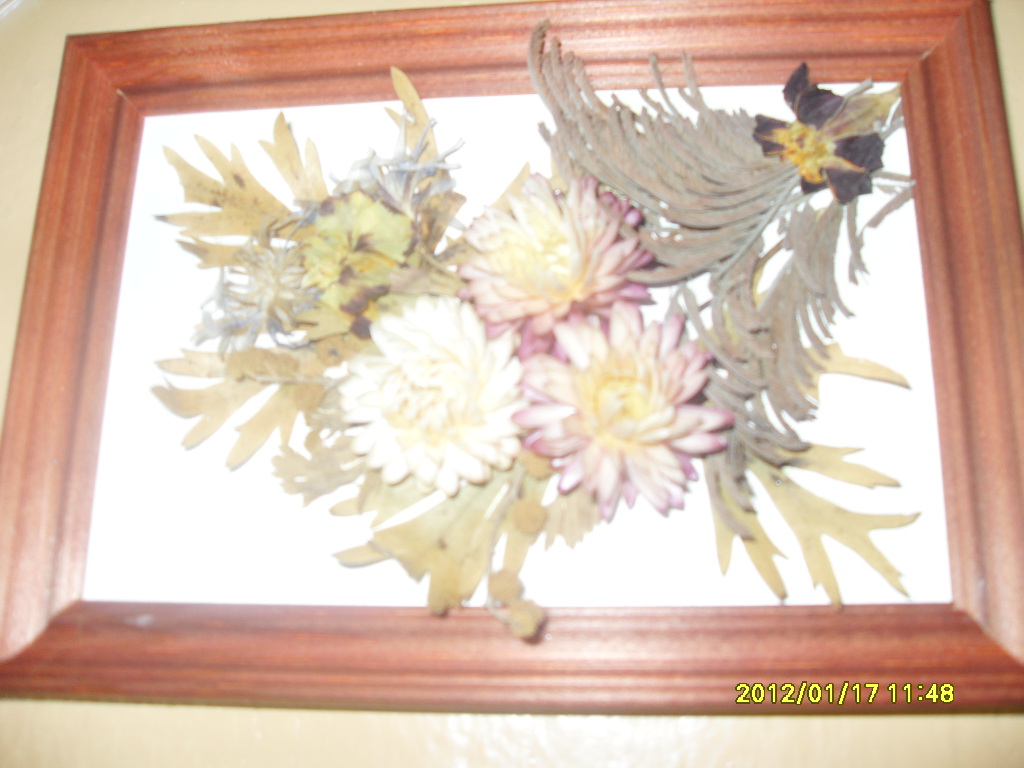 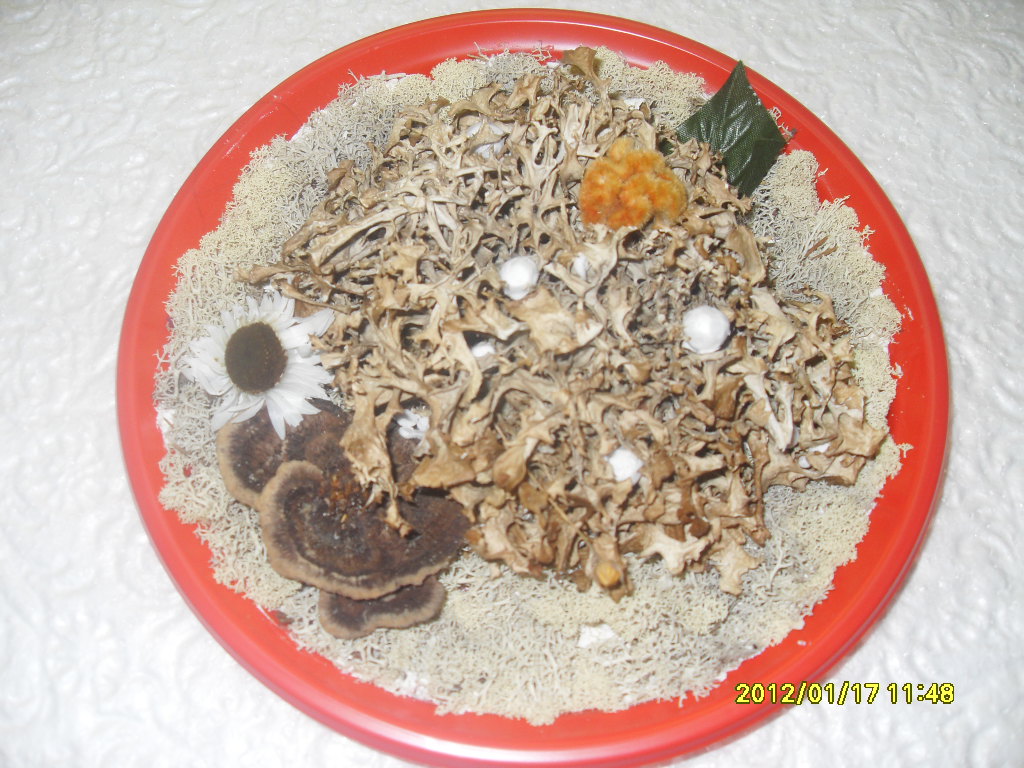 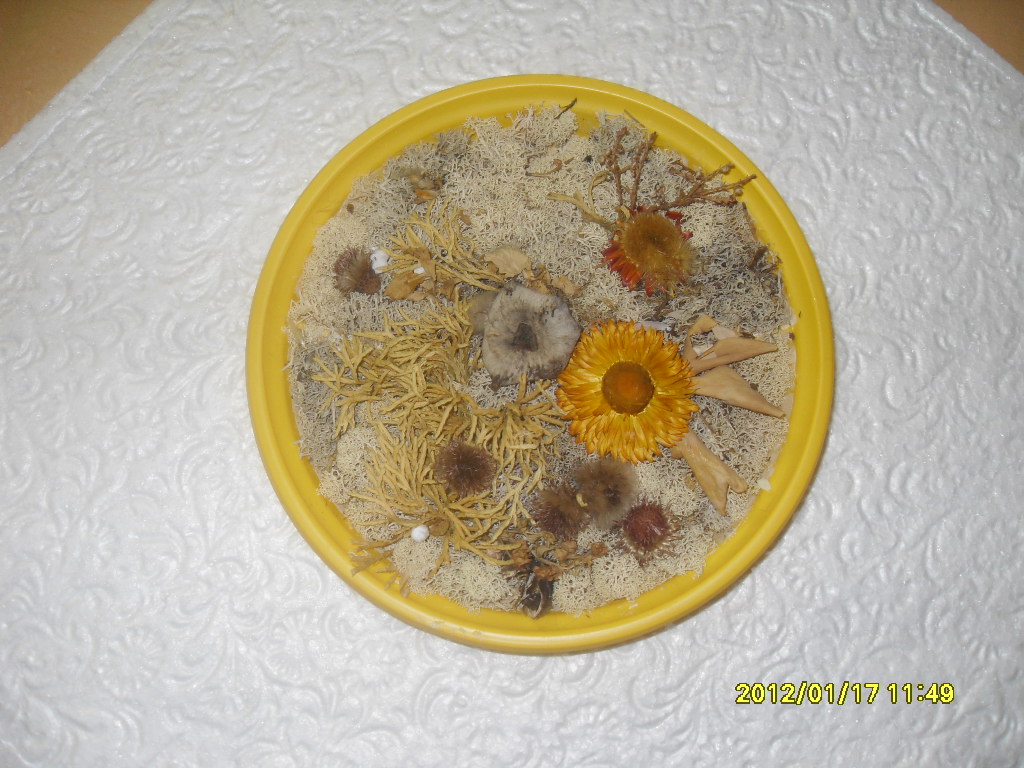 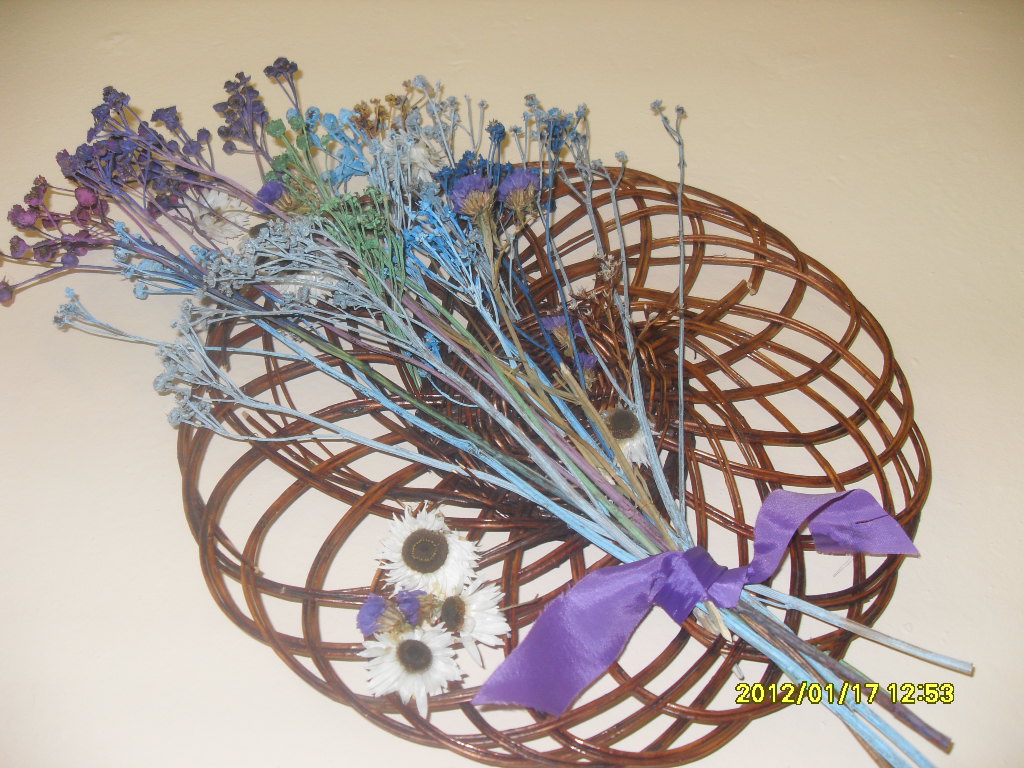 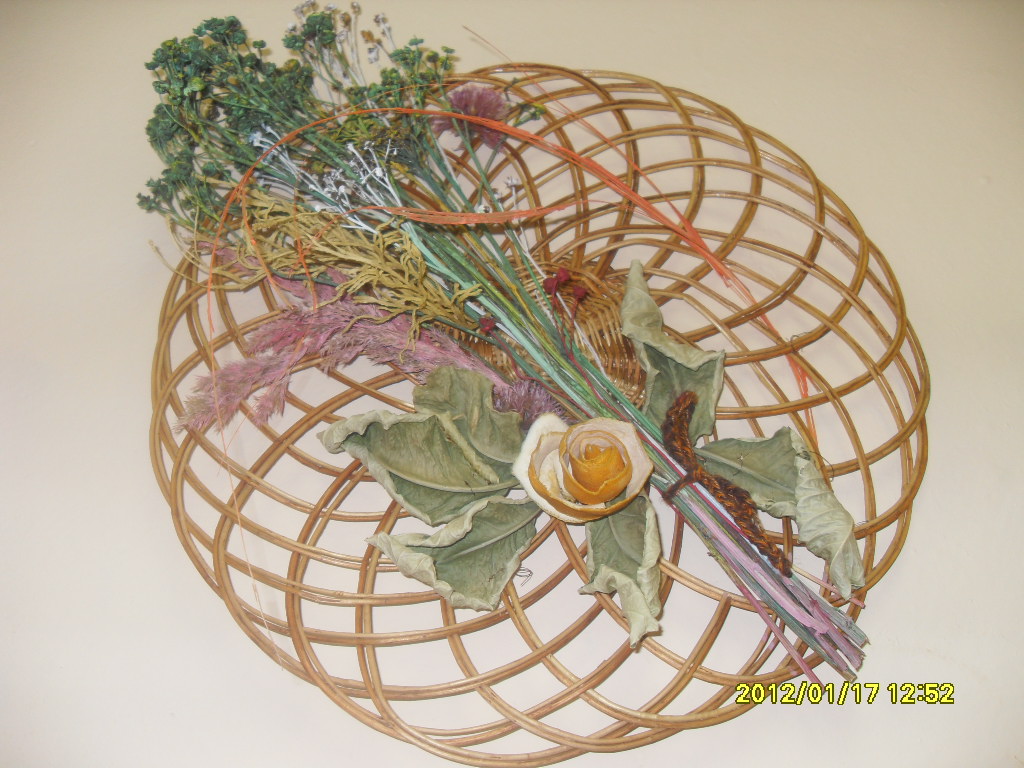 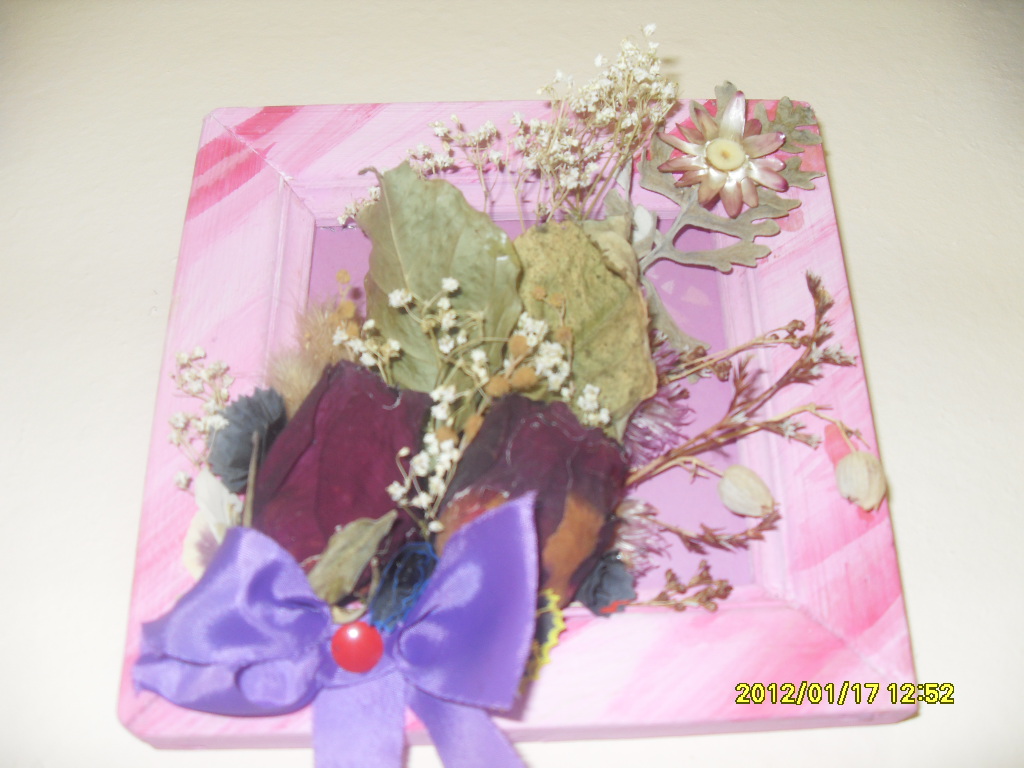 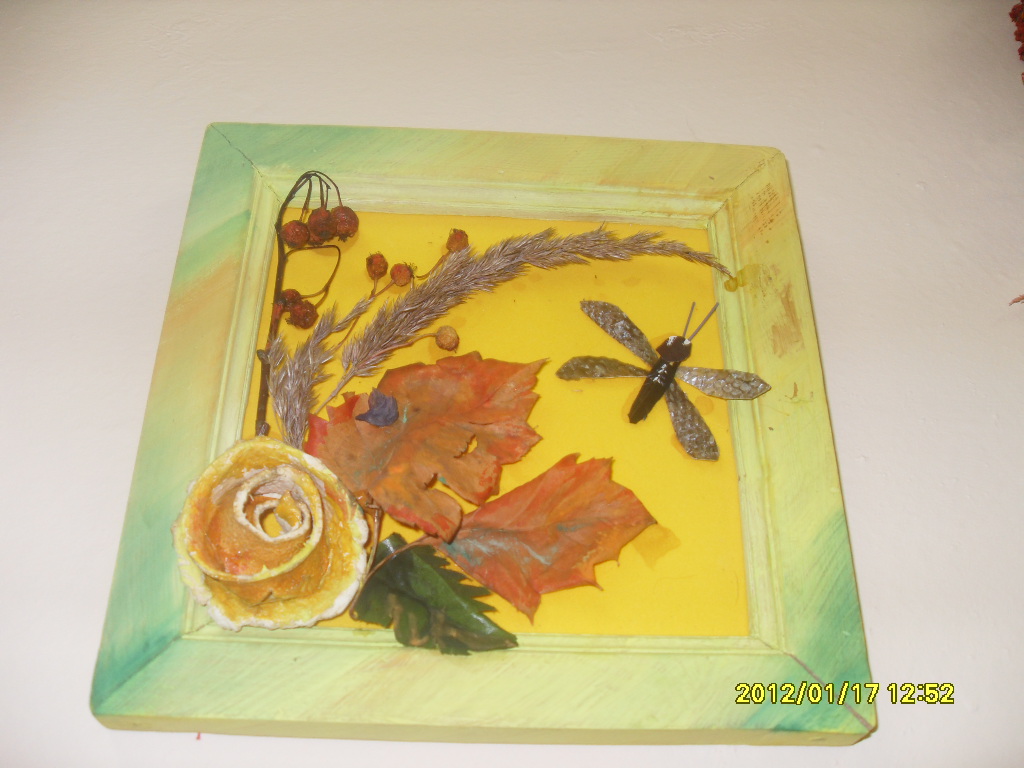 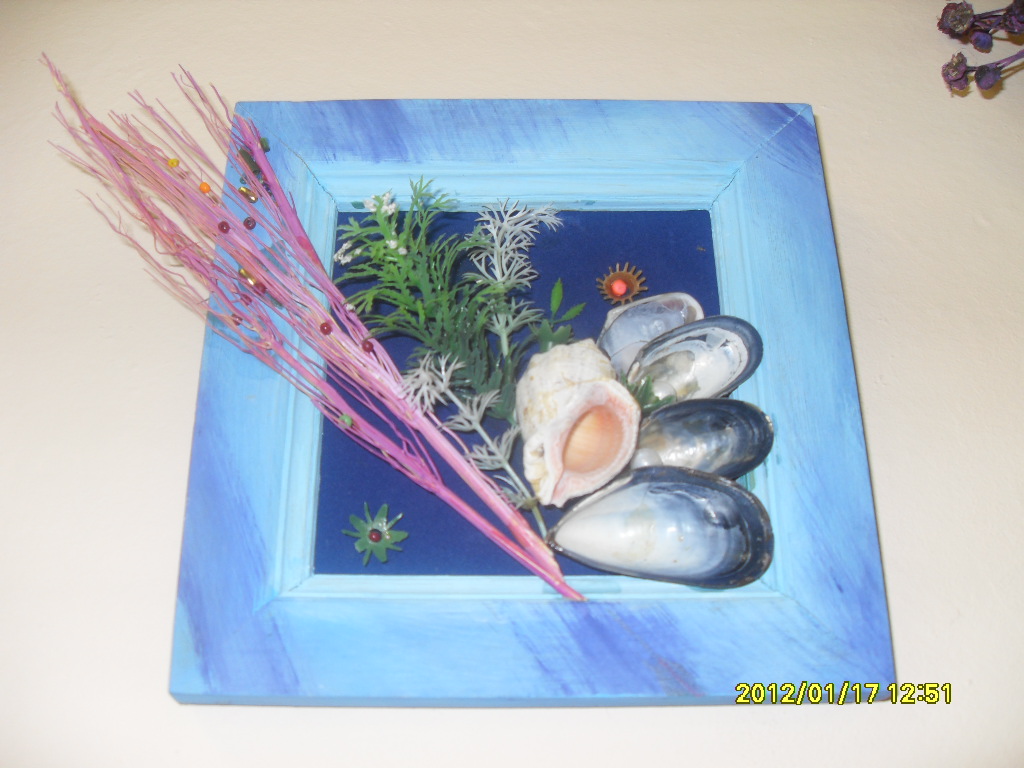 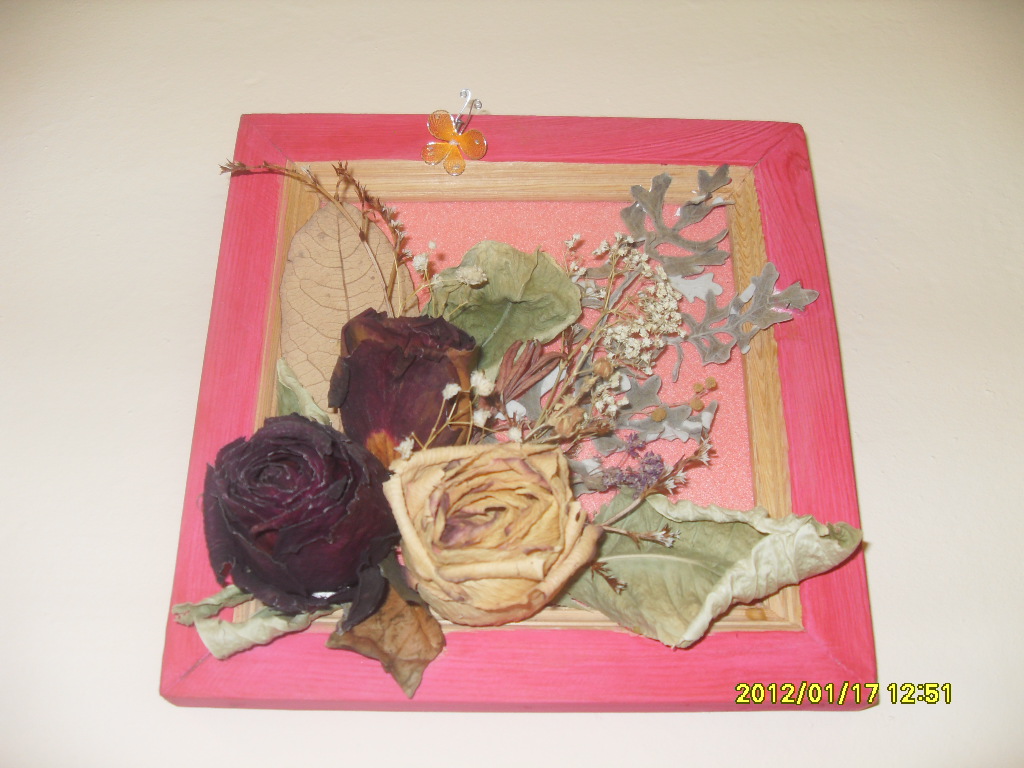 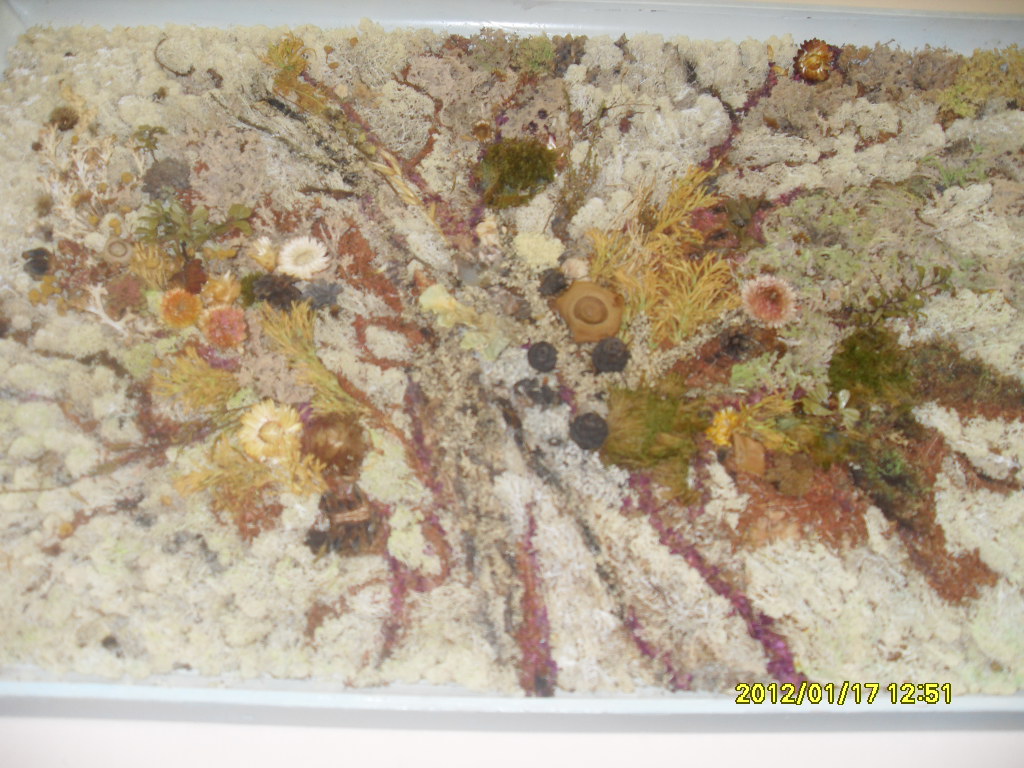 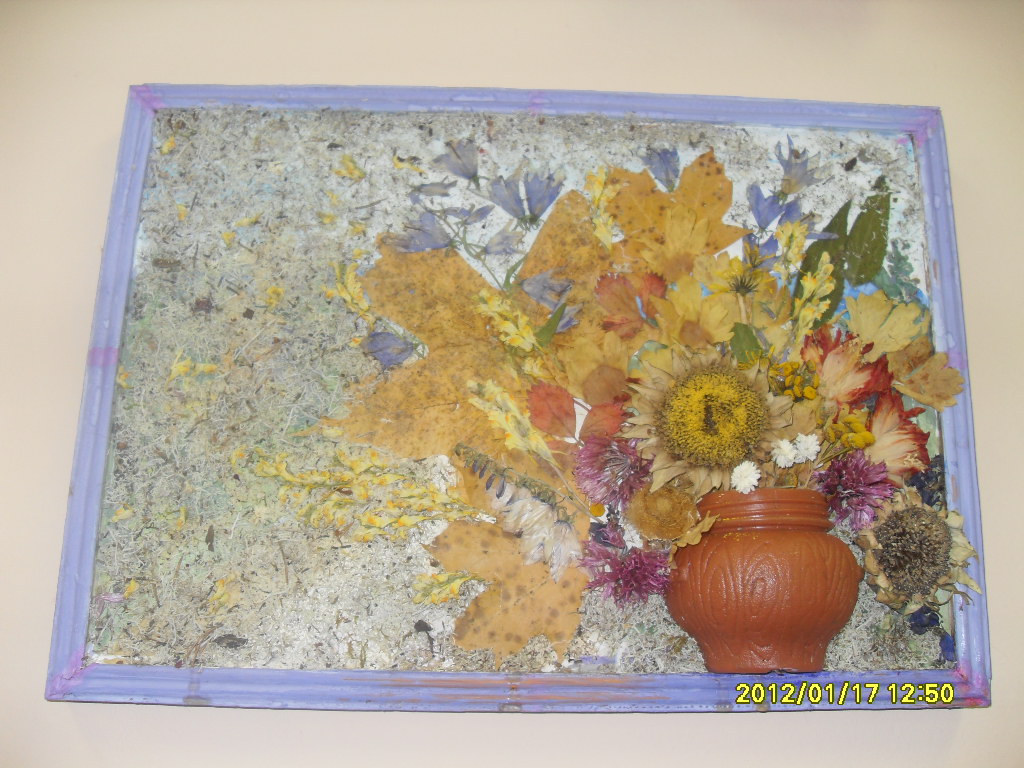 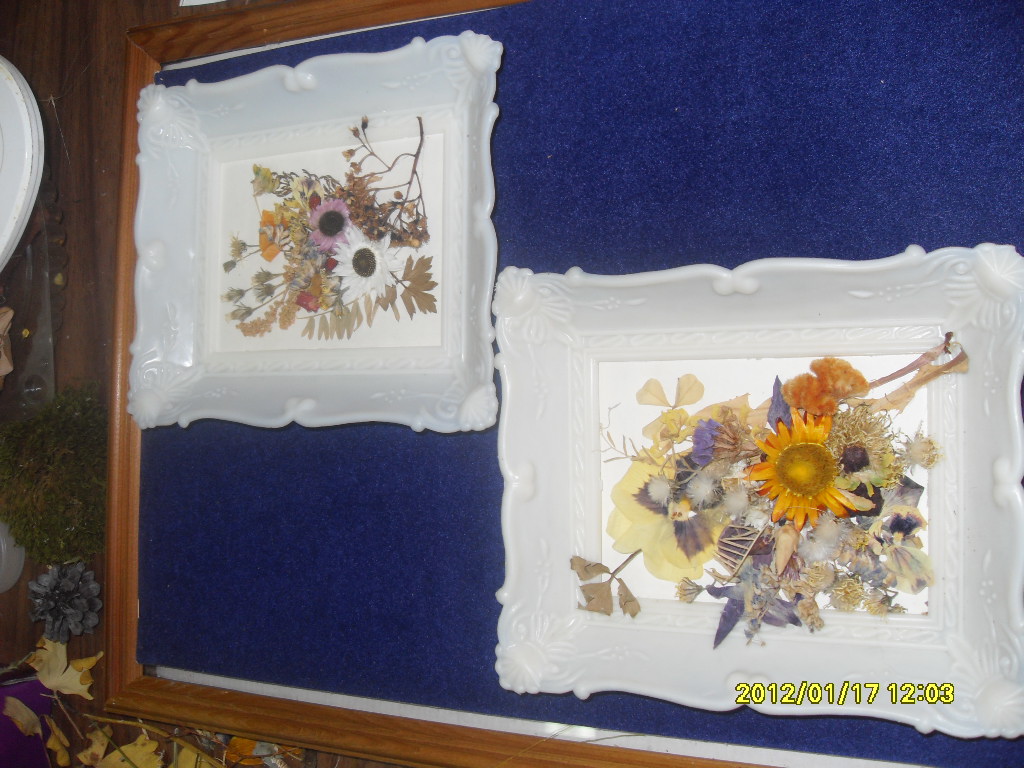 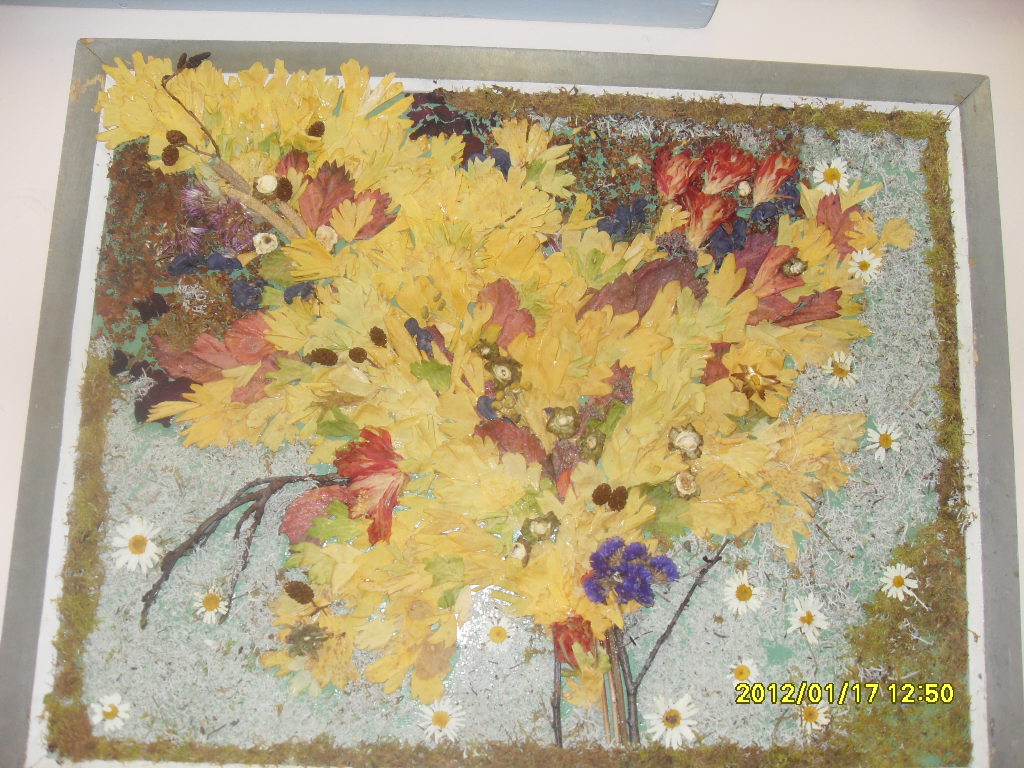 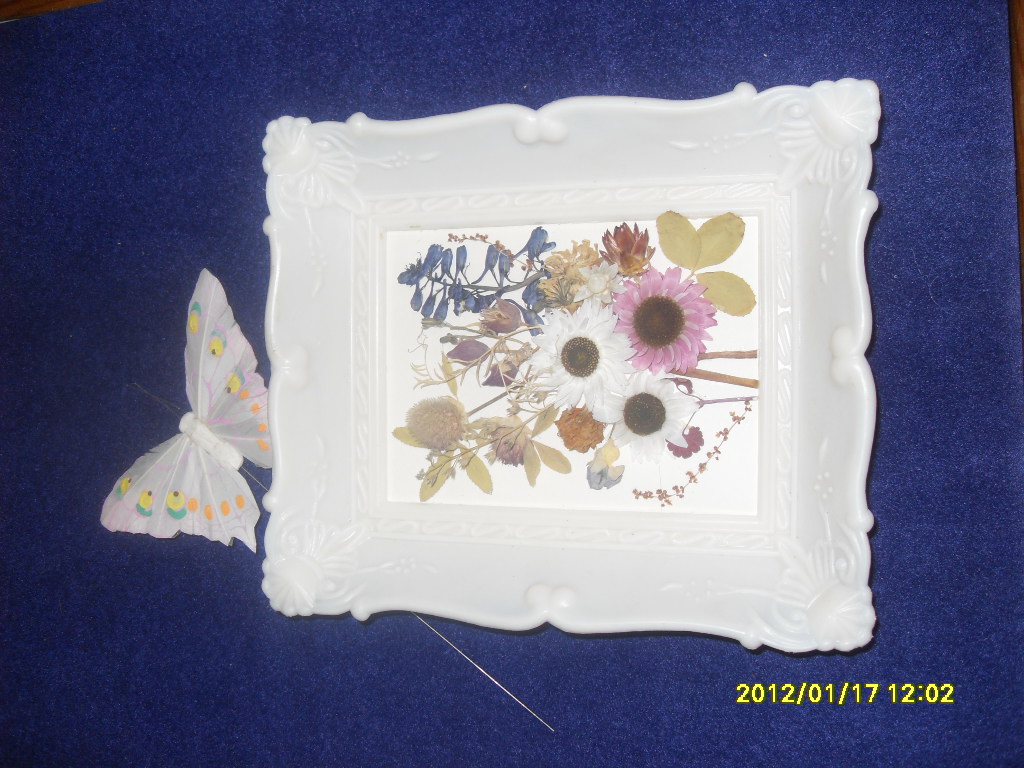 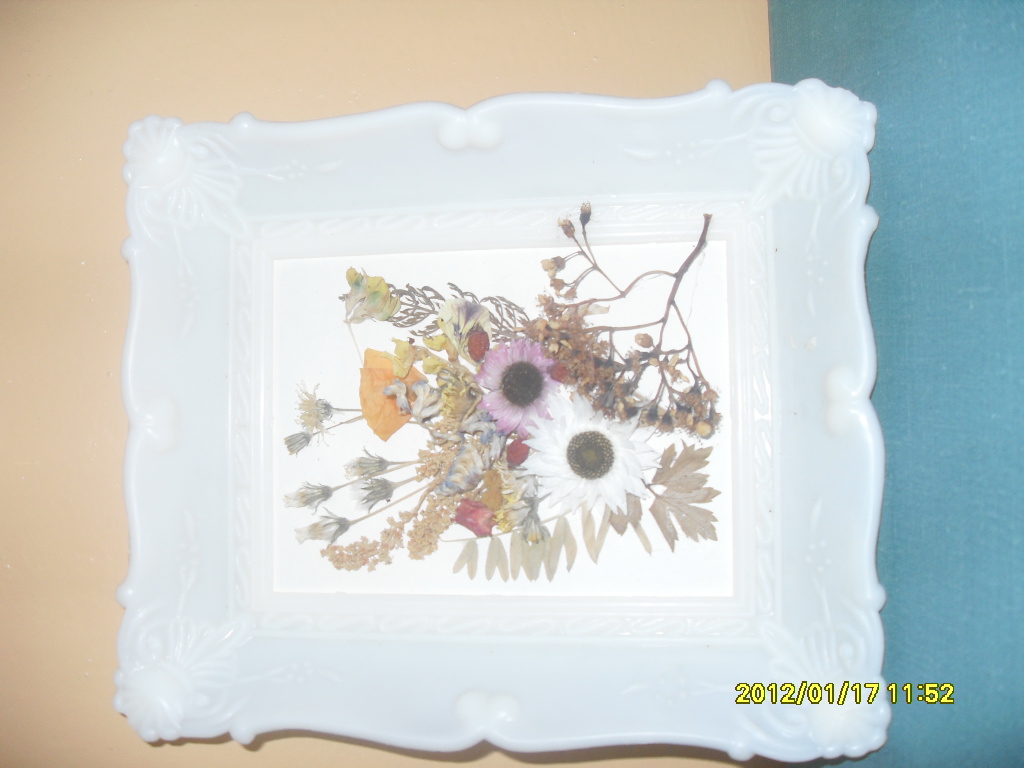 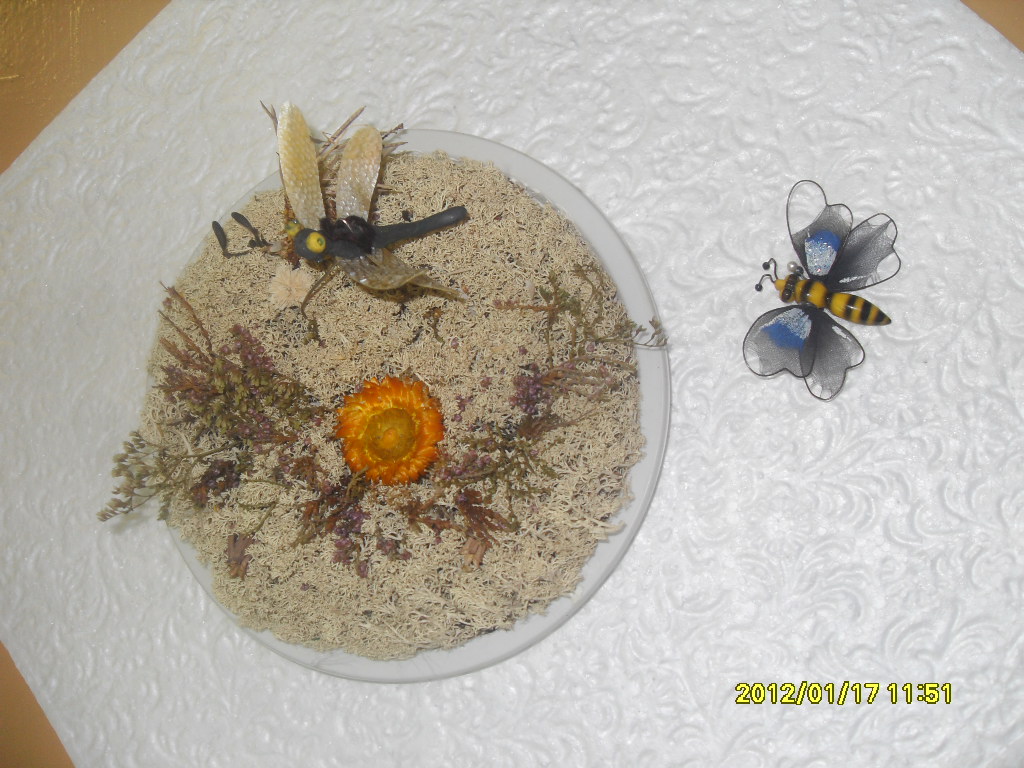 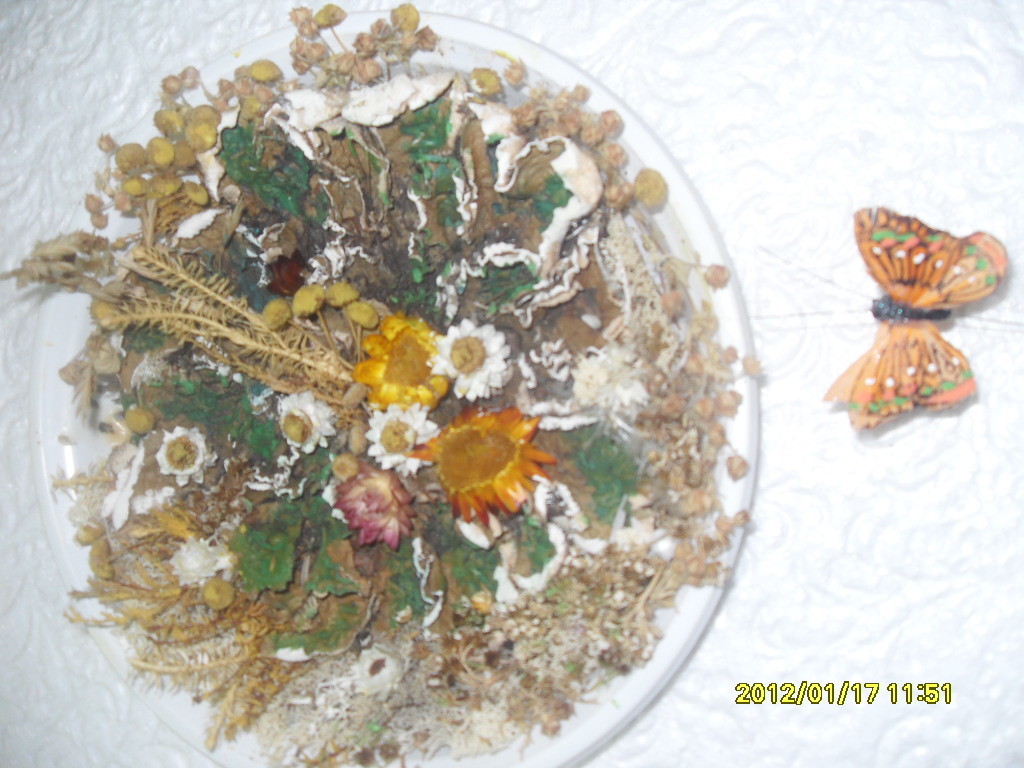 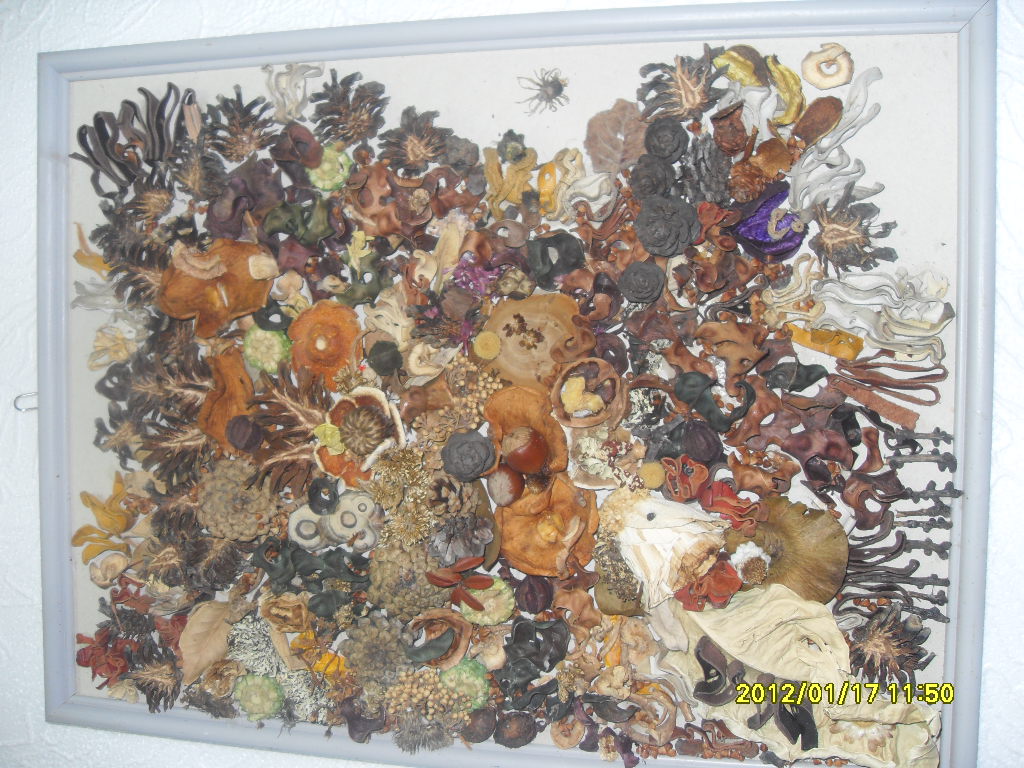 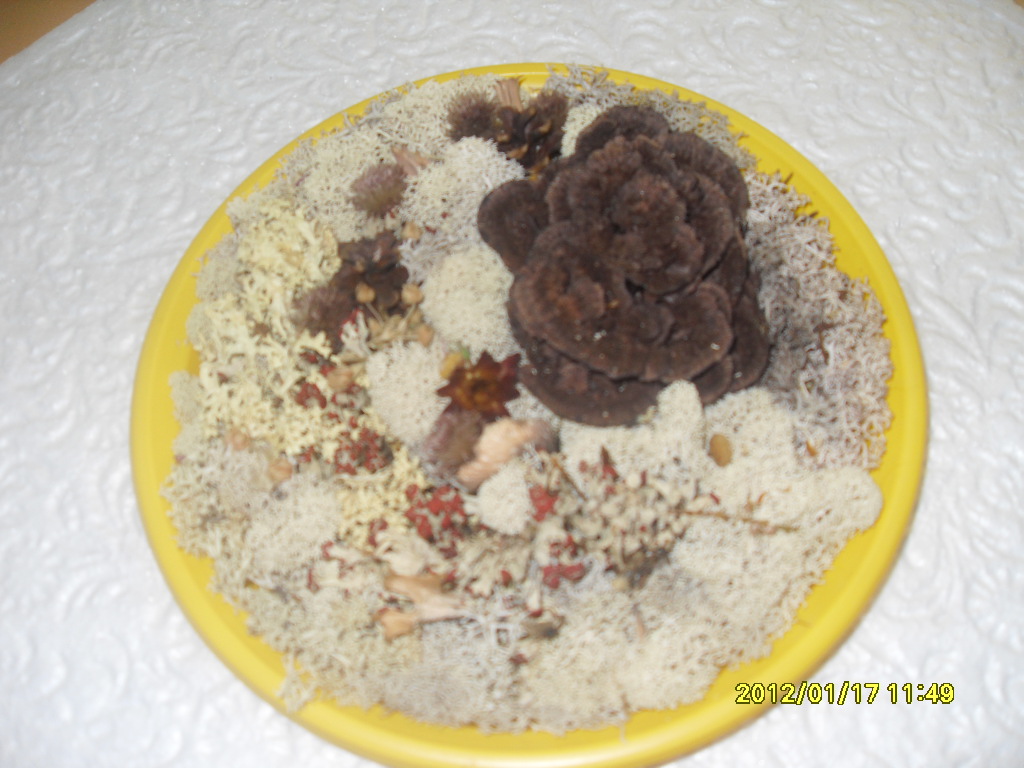 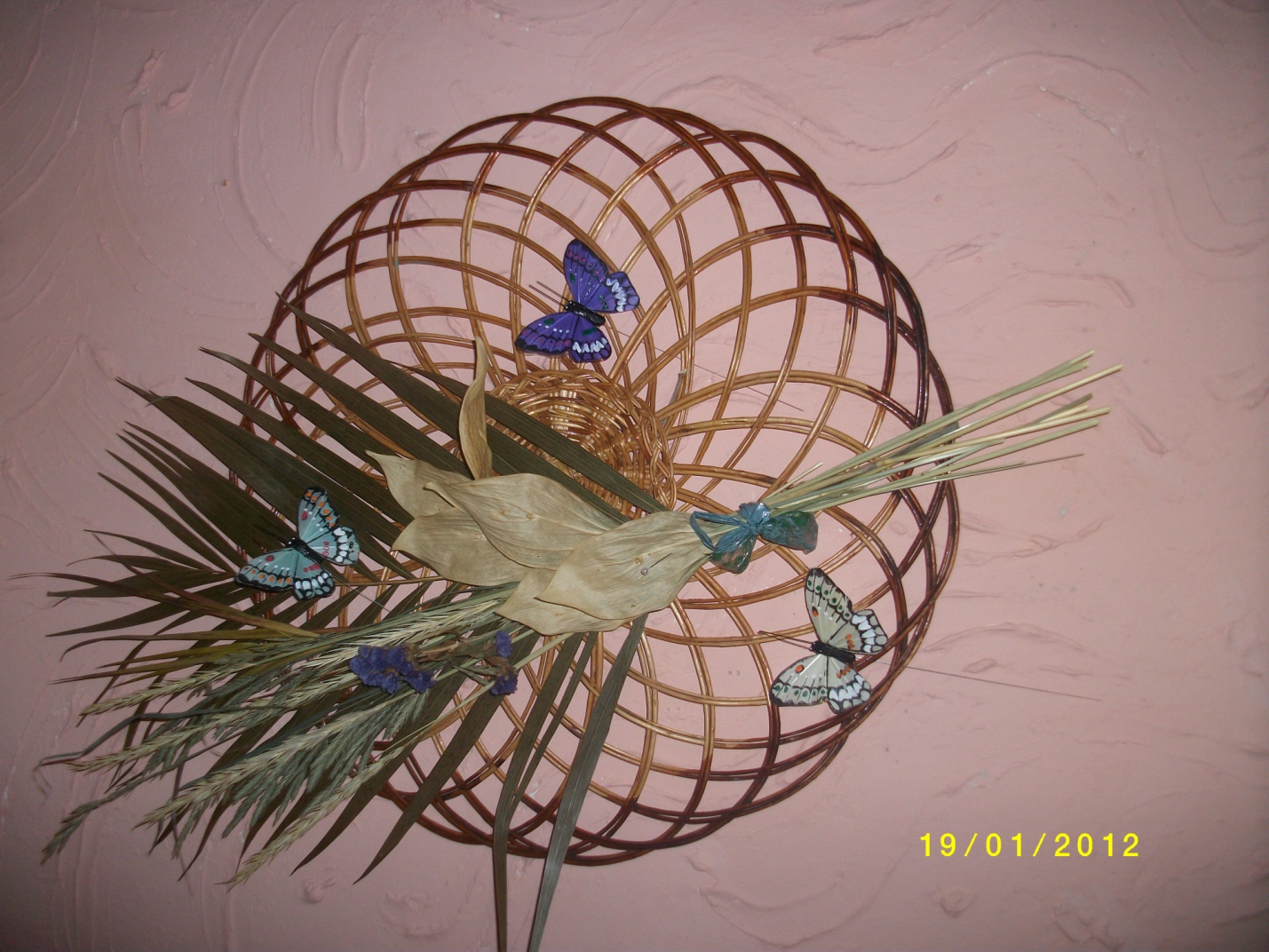 